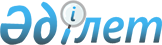 2014 жылы халықтың нысаналы топтарын анықтау туралыҚостанай облысы Науырзым ауданы әкімдігінің 2014 жылғы 13 ақпандағы № 44 қаулысы. Қостанай облысының Әділет департаментінде 2014 жылғы 11 наурызда № 4479 болып тіркелді

      "Халықты жұмыспен қамту туралы" Қазақстан Республикасының 2001 жылғы 23 қаңтардағы Заңының 5, 7-баптарына, "Қазақстан Республикасындағы жергілікті мемлекеттік басқару және өзін-өзі басқару туралы" Қазақстан Республикасының 2001 жылғы 23 қаңтардағы Заңының 31-бабына сәйкес, Науырзым ауданының әкімдігі ҚАУЛЫ ЕТЕДІ:



      1. Халықтың нысаналы топтары болып мынадай санаттар анықталсын:



      1) табысы аз адамдар;



      2) жиырма бір жасқа дейінгі жастар;



      3) балалар үйлерінің тәрбиеленушілері, жетім балалар мен ата-ананың қамқорлығынсыз қалған жиырма үш жасқа дейінгі балалар;



      4) кәмелетке толмаған балаларды тәрбиелеп отырған жалғызілікті, көп балалы ата-аналар;



      5) Қазақстан Республикасының заңдарында белгіленген тәртіппен асырауында тұрақты күтімді, көмекті немесе қадағалауды қажет етеді деп танылған адамдар бар азаматтар;



      6) зейнеткерлік жас алдындағы адамдар (жасына байланысты зейнеткерлікке шығуға екі жыл қалған);



      7) мүгедектер;



      8) Қазақстан Республикасының Қарулы Күштері қатарынан босаған адамдар;



      9) бас бостандығынан айыру және (немесе) мәжбүрлеп емдеу орындарынан босатылған адамдар;



      10) оралмандар;



      11) жоғары және жоғары оқу орнынан кейінгі білім беру ұйымдарын бітірушілер;



      12) жұмыс беруші-заңды тұлғаның таратылуына не жұмыс беруші-жеке тұлғаның қызметін тоқтатуына, қызметкерлер санының немесе штатының қысқаруына байланысты жұмыстан босатылған адамдар;



      13) қылмыстық-атқару инспекциясы пробация қызметінің есебінде тұрған адамдар;



      14) ұзақ уақыт жұмыспен қамтылмағандар (он екі айдан астам);



      15) жиырма бір жастан жиырма тоғыз жасқа дейінгі жастар;



      16) жұмыссыздар ретінде жұмыспен қамту мәселелері жөніндегі уәкілетті органында тіркелген елу жастан асқан адамдар.



      2. Осы қаулының орындалуын бақылау аудан әкімінің орынбасары А.Т. Исмаиловқа жүктелсін.



      3. Осы қаулы алғашқы ресми жарияланған күнінен кейін күнтізбелік он күн өткен соң қолданысқа енгізіледі.      Науырзым

      ауданының әкімі                            Т. Даиров      КЕЛІСІЛДІ:      "Науырзым ауданының жұмыспен

      қамту және әлеуметтік бағдарламалар

      бөлімі" ММ басшсы

      _________________ Ш. Әбілова
					© 2012. Қазақстан Республикасы Әділет министрлігінің «Қазақстан Республикасының Заңнама және құқықтық ақпарат институты» ШЖҚ РМК
				